Name _________________    				Date ____________NS.5 - 2.  I can use integers to represent quantities in real world situations (above/below sea level, etc.).Homework: Understanding Positive and Negative Quantities     Directions: Using a number line, draw a picture to represent the situation, be sure to show the starting and ending places.The temperature in the morning is -4 degrees.  At noon the temperature is 6 degrees.  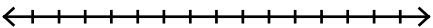 Anna is standing on a rock that is 5 feet above sea level.  She jumps off the rock.  She hits the water and then goes 3 feet below the surface of the water. Gina gets into an elevator on the 5th floor going down.  She passes the ground level, and travels to the 3rd floor below the ground.  (Floor -3) Ronald starts off on the 3rd floor of a building.  He travels 7 feet down. The temperature is 6 degrees.  It drops 7 degrees during the night. Carlos gets on an elevator at the 2nd floor below the ground.  (Floor -2)  He travels up in the elevator 7 floors.  What floor does he end up on?The temperature is -5 degrees and rises 10 degrees.  What is the new temperature?You start with $3, but then you remember you owe your mother $9.  What integer would represent how much money you have now?